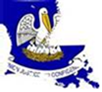 Blind Vendors Trust Fund Advisory Board Quarterly MeetingPublic Meeting NoticeFriday, September 8, 2023 at 9:00 AM CSTThis meeting will be at the East Baton Rouge Parish Public Library located at7711 Goodwood Blvd. Baton Rouge, LA  70806.	Call to Order  Roll Call of Committee MembersIII.    Review of AgendaIV. 	Approval of Minutes from Friday, June 9, 2023 V.	New BusinessA.  Trust Fund Monthly Income/DisbursementsB. Trust Fund BalanceVI. 	 Unfinished BusinessA. BVTF Source of Revenue DataVII. 	Open DiscussionVIII.   AdjournmentALL MEETINGS ARE PUBLIC FORUMS.  AGENDA SUBJECT TO CHANGE.PUBLIC COMMENT IS LIMITED TO 5 MINUTES PER PERSON AS TIME PERMITS.Blind Vendors Trust Fund Advisory Board Quarterly MeetingTime: Sep 8, 2023 09:00 AM Central Time (US and Canada)Join Zoom Meetinghttps://us06web.zoom.us/j/83799616416?pwd=a2VxUlJWY2EwU3JkT0pSTVhxbDV6Zz09Meeting ID: 837 9961 6416Passcode: 278542Dial• USA 215 446 3656 US TollConference code: 933280